Your recent request for information is replicated below, together with our response.I am requesting a breakdown of the number of incidences of tool and equipment thefts from vans reported to your police force and the value of the stolen tools and equipment. I am requesting figures for the past year (2023).  In particular, can you provide me with:   The total number of reported thefts of tools and equipment from vans in 2023.  The total value of tools and equipment reported to have been stolen from vans in 2023.   Unfortunately, I estimate that it would cost well in excess of the current FOI cost threshold of £600 to process your request.  I am therefore refusing to provide the information sought in terms of section 12(1) - Excessive Cost of Compliance.By way of explanation, the crime recording systems used by Police Scotland have no facility which allow us to search theft crime reports based on the nature of the stolen property.  The only way to establish whether tools were stolen, would be to individually examine all Theft offences for the time period requested – an exercise which I estimate would far exceed the cost limit set out in the Fees Regulations.If you require any further assistance, please contact us quoting the reference above.You can request a review of this response within the next 40 working days by email or by letter (Information Management - FOI, Police Scotland, Clyde Gateway, 2 French Street, Dalmarnock, G40 4EH).  Requests must include the reason for your dissatisfaction.If you remain dissatisfied following our review response, you can appeal to the Office of the Scottish Information Commissioner (OSIC) within 6 months - online, by email or by letter (OSIC, Kinburn Castle, Doubledykes Road, St Andrews, KY16 9DS).Following an OSIC appeal, you can appeal to the Court of Session on a point of law only. This response will be added to our Disclosure Log in seven days' time.Every effort has been taken to ensure our response is as accessible as possible. If you require this response to be provided in an alternative format, please let us know.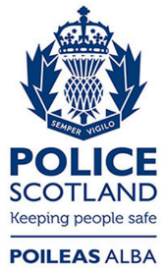 Freedom of Information ResponseOur reference:  FOI 24-1290Responded to:  04 June 2024